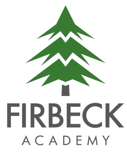 Year 4 – Summer Term 2 NewsletterDear Parents/Carers,Welcome Back!I hope you’ve had chance to enjoy the sunshine and lighter evenings.English - I have spent some of my time looking at books that will I think will really hook Year 4 in over the next half term, and I’m very excited to introduce them to the class.We will be focusing on 2 books:  The Dot and The Legend of Podkin One-Ear – and I fully expect each of them to have a long-lasting effect on your young readers.Reading – In school, will be linked to the books already mentioned.  At home, children are expected to read 4 times per week and bring their diaries each week on Fridays.Maths – this half term we are going to revisit some core elements of maths – focusing on the four operations and supporting that learning with bar models.  If you’d like to find out more you can view a a great explanation of what they are, here: https://www.youtube.com/watch?v=hgFeQA96UE8In addition, (excuse the pun), we’ll also be reviewing fractions including 10ths, 100ths and their equivalent decimals.Pre-Covid, your child should have been sitting a national times table test with the expectation that they know their times tables up to 12x12 and can answer any multiplication question within 6 seconds.  TT Rockstars is still available to use at home, and is a more interesting way to practice times tables knowledge than just reciting them.The Topic -  We began looking at World War One last half term and will continue to do look more into this topic this half term.Science – We will be investigating sound.  How it is made, how different sounds are created and also how to make things soundproof.I very much look forward to working more closely with you to support your child achieve their potential.  If you have any concerns or questions – please get in touch. Best Wishes and Stay SafeCarl BownYear 4 Teacher